Sunrise Elementary School Title I, Part A Parent & Family Engagement Plan previously known Parental Involvement Plan.I, Efrain Alejandro, do hereby certify that all facts, figures, and representations made in this application are true, correct, and consistent with the statement of assurances for these waivers. Furthermore, all applicable statutes, regulations, and procedures; administrative and programmatic requirements; and procedures for fiscal control and maintenance of records will be implemented to ensure proper accountability for the expenditure of funds on this project. All records necessary to substantiate these requirements will be available for review by appropriate state and federal staff. I further certify that all expenditures will be obligated on or after the effective date and prior to the termination date of the project. Disbursements will be reported only as appropriate to this project, and will not be used for matching funds on this or any special project, where prohibited.AssurancesThe school will be governed by the statutory definition of parental involvement, and will carry out programs, activities, and procedures in accordance with the definition outlined in Section 9101(32), ESEA;Involve the parents of children served in Title I, Part A in decisions about how Title I, Part A funds reserved for parental involvement are spent [Section 1116 (b)(1) and (c)(3)];Jointly develop/revise with parents the school parental involvement policy and distribute it to parents of participating children and make available the parental involvement plan to the local community [Section 1116 (b)(1)];Involve parents, in an organized, ongoing, and timely way, in the planning, review, and improvement of programs under this part, including the planning, review, and improvement of the school parental involvement policy and the joint development of the schoolwide program plan under section 1114(b)(2) [Section 1116(c)(3)];Use the findings of the parental involvement policy review to design strategies for more effective parental involvement, and to revise, if necessary, the school’s parental involvement policy [Section 1116(a)(E)];If the plan for Title I, Part A, developed under Section 1112, is not satisfactory to the parents of participating children, the school will submit parent comments with the plan when the school submits the plan to the local educational agency [Section 1116(b)(4)];Provide to each parent an individual student report about the performance of their child on the state assessment in at least mathematics, language arts, and reading [Section 1111(h)(6)(B)(i)];Provide each parent timely notice when their child has been assigned or has been taught for four(4) or more consecutive weeks by a teacher who is not highly qualified within the meaning of the term in 34 CFR Section 200.56 [Section 1111(h)(6)(B)(ii)]; andProvide each parent timely notice information regarding their right to request information on the professional qualifications of the student's classroom teachers and paraprofessionals [Section (h)(6)(A)].                        							09_23_2019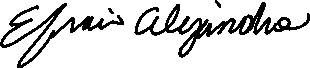 Mission StatementParental Involvement Mission Statement Response: Learning is a lifelong journey: Dream it, Believe it, Achieve it!Involvement of ParentsDescribe how the school will involve parents in an organized, ongoing, and timely manner, in the planning, review, and improvement of Title I programs including involvement in the decisions regarding how funds for parental involvement will be used [Sections1116(c)(3), 1114(b)(2), and 1116(a)(2)(B)].Response: The group responsible for the planning, review, and improvement of the Title 1 program at Sunrise Elementary School is our School Advisory Council (SAC). All SAC members are voted in to the committee. Input from parents will be noted in all SAC minutes. There is a line item on the agenda for public comment and also for the opportunity to discuss the SAC budget. Each month parents will have the opportunity to bring concerns or comments to the meeting for discussion. At the last SAC meeting of the year all stakeholders are invited and able to voice concerns, provide feedback, and offer ideas for the coming school year. At the first SAC meeting of this school year, parents are also invited to brainstorm ideas for our parent and family engagement plan and school-home compact. Based on the 5Essentials Parent Survey completed in the spring 2019, parents reported that their communication preference is via email, which Sunrise will continue to use for parent involvement. In addition, we are analyzing the 5Essentials Parent Survey results in order to identify strengths and weaknesses of our Parent and Family Engagement Plan.Coordination and IntegrationDescribe how the school will coordinate and integrate parental involvement programs and activities that teach parents how to help their children at home, to the extent feasible and appropriate, including but not limited to, other federal programs such as: Head Start, Early Reading First, Even Start, Home Instruction Programs for Preschool Youngsters, the Parents as Teachers Program, public preschool, Title I, Part C, Title II, Title III, Title IV, and Title VI [Section 1116(e)(4)].Annual Parent MeetingDescribe the specific steps the school will take to conduct an annual meeting designed to inform parents of participating children about the school’s Title I program, the nature of the Title I program (schoolwide or targeted assistance), Adequately Yearly Progress, school choice, supplemental educational services, and the rights of parents. Include timeline, persons responsible, and evidence the school will use to demonstrate the effectiveness of the activity [Section 1116(c)(1)].Flexible Parent MeetingsDescribe how the school will offer a flexible number of meetings, such as meetings in the morning or evening, and may provide with Title I funds, transportation, child care, or home visits, as such services related to parental involvement [Section 1116(c)(2)].Response: The school will offer a flexible number of parent involvement meetings at varied times: morning, afternoon and evening. SAC meetings, parent conferences, school-wide family events, Outstanding Student Leader Celebrations are all examples of meetings held at various times. Children are encouraged to attend all meetings and events with their parents.Building CapacityDescribe how the school will implement activities that will build the capacity for strong parental involvement, in order to ensure effective involvement of parents and to support a partnership among the school involved, parents, and the community to improve student academic achievement [Section 1116(e)]. Describe the actions the school will take to provide materials and training to help parents work with their child to improve their child’s academic achievement [Section 1116(e)(2)].Include information on how the school will provide other reasonable support for parental involvement activities under Section 1116 as parents may request [Section 1116(e)(14)].Staff TrainingDescribe the professional development activities the school will provide to educate the teachers, pupil services personnel, principals, and other staff in how to reach out to, communicate with, and work with parents as equal partners, in the value and utility of contributions of parents, and in how to implement and coordinate parent programs, and build ties between parents and schools [Section 1116(e)(3)].CommunicationDescribe how the school will provide parents of participating children the following [Section 1116(c)(4)]:Timely information about the Title I programs [Section 1116(c)(4)(A)];Description and explanation of the curriculum at the school, the forms of academic assessment used to measure student progress, and the proficiency levels students are expected to meet [Section 1116(c)(4)(B)];If requested by parents, opportunities for regular meetings to formulate suggestions and to participate, as appropriate, in decisions relating to the education of their children[Section 1116(c)(4)(C)]; andIf the schoolwide program plan under Section 1114 (b)(2) is not satisfactory to the parents of participating children, the school will include submit the parents’ comments with the plan that will be made available to the local education agency [Section 1116(c)(5)].Response: The process Sunrise Elementary School will use to provide information to parents about the Title 1 programs will be our School Advisory Council (SAC) meetings and the Open House/Annual Title 1 Parent Meetings. Parents will be notified of parent meetings by each grade level. Our dissemination methods will be marquee, school website, ConnectEd messages, social media, and our newsletters. SAC members will be notified by way of an electronic agenda and copy of previous minutes. Administration is always available to meet with parents in person or through a telephone conference.AccessibilityDescribe how the school will provide full opportunities for participation in parental involvement activities for all parents (including parents with limited English proficiency, disabilities, and migratory children).Include how the school plans to share information related to school and parent programs, meetings, school reports, and other activities in an understandable and uniform format and to the extent practical, in a language parents can understand [Section 1116(e)(5) and 1116(f)].Response: Our school will provide opportunities for participation in parental involvement activities through Meet the Teacher, Open House, School Advisory Council, Parent Engagement Events, Parent Trainings, and Student Celebrations. ESOL teachers will be available to assist parents and provide translation. Parents will be notified by our newsletter, marquee, school webpage and ConnectEd. We will monitor that the information was provided by the parent input survey, SAC agenda, and meeting minutes. Accommodations will be made for any parents with disabilities (Handicap access will be provided).Upload Evidence of Input from ParentsPlease provide evidence of parent input in the development of the plan. Please upload into SharePoint and keep copies for your records.Upload Parent-School CompactNote: As a component of the school-level parental involvement policy/plan, each school shall jointly develop, with parents for all children served under this part, a parent-school compact that outlines how parents, the entire school staff, and students will share the responsibility for improved student academic achievement Section 1116(d)].Please upload into SharePoint and keep copies for your records.Upload Evidence of Parent Involvement in Development of Parent-School CompactNote: As a component of the school-level parental involvement policy/plan, each school shall jointly develop, with parents for all children served under this part, a parent-school compact that outlines how parents, the entire school staff, and students will share the responsibility for improved student academic achievement Section 1116(d)].Please upload into SharePoint and keep copies for your records.Evaluation of the previous year's Parental Involvement PlanBuilding Capacity SummaryProvide a summary of activities provided during the previous school year that were designed to build the capacity of parents to help their children [Section 1116 (e)(1-2)]. Include participation data on the Title I annual meeting.Staff Training SummaryProvide a summary of the professional development activities provided by the school during the previous school year to educate staff on the value and utility of contributions of parents; how to reach out to, communicate with, and work with parents as equal partners; the implementation and coordination of parent programs; and how to build ties between parents and the school [Section 1116 (e)(3)].BarriersDescribe the barriers that hindered participation by parents during the previous school year in parental involvement activities. Include the steps the school will take during the upcoming school year to overcome the barriers (with particular attention to parents who are economically disadvantaged, are disabled, have limited English proficiency, have limited literacy, or are of any racial or ethnic minority background) [Section 1116(a)(E)].Best Practices (Optional)Describe the parental involvement activity/strategy the school implemented during the previous school year that the school considers the most effective. This information may be shared with other LEAs and schools as a best practice. (Optional)Please return completed Parent & Family Engagement Plan to your Parent & Family Engagement Facilitator.Signature of Principal or DesigneeDate SignedcountProgramCoordination1Title I, Part CParent assistance is provided through the district’s migrant services, such as with translations and food assistance programs.2Title X, HomelessDistrict Coordinator, Parent Liaison and school guidance counselor will work to provide families access to community resources, transportation and school supplies.3Title I, Part D4Title I Part AParent Engagement Events focused around the 7 Habits of Happy Children and Curriculum Family Nights.5Title IISunrise will participate in ongoing professional learning to ensure success for all students.6Title IIIAdditional support and resources provided by the school will be discussed with parents during LEP Committee Meetings. Teachers will progress monitor ELL students to identify specific needs for students. countActivity/TasksPerson ResponsibleTimelineEvidence of Effectiveness1Prepare the PowerPoint presentation that addresses the required documentsAdministration and FacultySeptember 2019Parent Surveys will be given, PowerPoint presentation2Develop and disseminate invitations to Open House/Annual MeetingAdministration and FacultySeptember 2019Parent Surveys will be given3Advertise and publicize eventClerical and AdministrationSeptember 2019Web calendar posting, School Marquee, ConnectEd Message, School Newsletter, Invitation Flyers and other social media platforms 4Develop and print sign-in sheetsAdministration and ClericalSeptember 2019Parent Participation Survey5Maintain DocumentationAdministration and ClericalSeptember 2019Parent Participation Survey6Reminder meeting flyer will be sent home with information pertaining to annual meetingAdministration and ClericalSeptember 2019Parent Participation Survey7Send home Title 1 handouts to all parents that did not attendFacultySeptember 2019Parent Participation SurveycountcountContent and Type of ActivityContent and Type of ActivityPerson ResponsiblePerson ResponsibleAnticipated Impact on Student AchievementAnticipated Impact on Student AchievementTimelineEvidence of Effectiveness11Hold business partnership orientation training Hold business partnership orientation training Business Partner CoordinatorBusiness Partner CoordinatorIncreasing community involvement in school will increase student achievement in school.Increasing community involvement in school will increase student achievement in school.2019-2020 school yearEvent surveys and sign-in sheets2Parent Training, SAC Membership TrainingParent Training, SAC Membership TrainingSAC ChairpersonSAC ChairpersonIncrease parent involvementIncrease parent involvementSeptember 2019September 2019Agenda and minutes from SAC Meeting and end of year survey3Parent Open House/Annual Title 1 MeetingParent Open House/Annual Title 1 MeetingAdministration and FacultyAdministration and FacultyIncrease parent involvement toward academic achievementIncrease parent involvement toward academic achievementSeptember 2019September 2019Agenda and sign-in sheets4Celebrate Literacy Week Activities to promote literacy skills and integration into additional content areas.Celebrate Literacy Week Activities to promote literacy skills and integration into additional content areas.Identified Teacher Action Team Committee MembersIdentified Teacher Action Team Committee MembersIncreasing parent awareness of and participation in literacy activities will increase student achievement in schoolIncreasing parent awareness of and participation in literacy activities will increase student achievement in schoolJanuary 2020January 2020Sign-in sheets and event surveys5One Book, One School Event- includes community members reading to students and integration of the chosen book into all content areasOne Book, One School Event- includes community members reading to students and integration of the chosen book into all content areasIdentified Action Team Committee Members and all facultyIdentified Action Team Committee Members and all facultyIncreasing parent involvement and awareness of integrating literacy and content area activities to do at school and at homeIncreasing parent involvement and awareness of integrating literacy and content area activities to do at school and at homeFebruary 2020February 2020Sign-in sheets6School Assemblies and yard signs recognition of Outstanding Student LeadersSchool Assemblies and yard signs recognition of Outstanding Student LeadersAdministration and ClericalAdministration and ClericalIncreased awareness of student achievement expectationsIncreased awareness of student achievement expectations2019-2020 school year2019-2020 school yearQuarterly student nomination lists7Sailing Scholars to recognize academic achievementSailing Scholars to recognize academic achievementAdministration and Identified Action Team Committee MembersAdministration and Identified Action Team Committee MembersIncreasing parent awareness of student achievement expectationsIncreasing parent awareness of student achievement expectations2019-2020 school year2019-2020 school yearFamily Invitation8Reading Counts ProgramReading Counts ProgramIdentified TeachersIdentified TeachersIncreased student reading at home and at schoolIncreased student reading at home and at school2019-2020 school year2019-2020 school yearDistrict Reading Counts Reading Progress Reports9 Parent Compact included at Open House/Annual Meeting and/or parent teacher conferencesParent Compact included at Open House/Annual Meeting and/or parent teacher conferencesClassroom TeachersClassroom TeachersIncreasing student and parent commitment to academic achievementIncreasing student and parent commitment to academic achievement2019-2020 school year2019-2020 school yearConference form, signed compact10ELA and Math Family NightsELA and Math Family NightsIdentified Action Team Committee MembersIdentified Action Team Committee MembersIncreasing parent involvement toward academic achievementIncreasing parent involvement toward academic achievementFall and SpringFall and SpringSign-in sheets and event surveys11Student Led ConferenceStudent Led ConferenceClassroom Teachers Classroom Teachers Increasing parent involvement toward academic achievementIncreasing parent involvement toward academic achievementSpring Spring Sign-in sheets and event surveyscountContent and Type of ActivityPerson ResponsibleAnticipated Impact on Student AchievementTimelineEvidence of Effectiveness1Volunteer and Partnership Program TrainingVolunteer CoordinatorThe activates will focus on parent involvement and their impact on student achievement.Fall 2019The increase of our volunteer hours and parent involvement at events.2School Improvement Plan TrainingSLT/PLCs and AdministrationTeachers will learn to identify low performing subgroups and discuss instructional practices to target these students.2019-2020 school yearFaculty Meeting agendas, PLC Minutes3School-Parent Compact TrainingSLTTeachers will build communication with families and knowledge.October  2020Faculty Meeting agenda, parent conference forms4School Leadership Team Meetings (Lighthouse Team Meetings)AdministrationTeachers will meet to discuss progress towards meeting our School Improvement Plan goals.2019-2020 school yearAgenda and sign-in sheets5PLCAdministration and PLC TeamsTeachers will learn about effective strategies for working with ESOL students and their families.2019-2020 school yearAgenda and sign-in sheets6Leader in Me 7 Habits TrainingAdministrationTeachers will learn about effective strategies for implementing the 7 Habits of Happy Kids as a Leader in Me school.2019-2020 school yearAgenda and sign- in sheets7Instructional Shifts in ELA and Math TrainingAdministration and Lighthouse TeamOn-going professional learning provided to teachers to learn and implement the instructional shifts. The learned strategies will be implemented through classroom instruction and shared with parents and students.2019-2020 school yearSign-in sheets, parent conference formscountContent and Type of ActivityNumber of ActivitiesNumber of ParticipantsAnticipated Impact on Student Achievement1Parent Training, SAC Membership Training15Increased parent participation in the School Advisory Council2Parent Open House/Annual Title 1 Meeting3350Increased parent involvement toward academic achievement3Business Partnership Orientation Training00No impact as we did not have the training4Celebrate Literacy Week Activities1539No impact as we did not have any activities where parents were invited to attend5One Book, One School1539Increased community involvement and encouraged continued literacy activities to be done at home6School Assemblies and yard signs recognition of Outstanding Students6539Increased awareness of student achievement expectations7Sailing Scholars4340Increased parent awareness of student achievement expectations8Reading Counts Program3120Increased student reading at home and at school9Parent Compact included at Open House/Annual Meeting and/or parent conferences3402Increased student and parent commitment to academic achievement10Distribute a bi-annual information flyer regarding our parent involvement plan2539Increased parent awareness of programs and services available through Title 111Inclusion Garden00No impact as we did not have a community/family event associated with the garden12Parents to Kids00Increased parent awareness of and participation in literacy activities that will increase student achievement in school13Parent Engagement #1 ELA Night00No impact as we did not have a community/family event associated with the garden14Parent Engagement #2 Math Night00No impact as we did not have a community/family event associated with the garden15Parent Engagement #3 School Dance188Increased parent involvement by creating a sense of community and belonging to the school family16Music &Arts Under the Stars1300Increased awareness of student achievement expectationscountContent and Type of ActivityNumber of ActivitiesNumber of ParticipantsAnticipated Impact on Student Achievement1Volunteer Partnership Program Training00No impact as the training did not take place2School Improvement Plan Training148Teachers learned to identify low performing sub groups and discuss instructional practices to target those students.3School-Parent Compact Training148Built communication with families and increased knowledge of school-home expectations4School Leadership Team Meetings2014Provided cross grade level discussions regarding best practices in instruction and shared decision making.5PLC148Teachers learned and implemented effective strategies for use with all students including ESOL and ESE67 Habits Professional Development248Learned social emotional strategies for creating a school culture conducive to the learning environment7Leader in Me school-based Training248On site coaching support provided to teachers for implementing the 7 Habits and the Leader in Me principles.8Instructional Shifts in ELA and Math Training248Teachers deepened their understanding and ability for implementation of the Instructional Shifts in both ELA and Math.countBarrier (Including the Specific Subgroup)Steps the School will Take to Overcome1Limited time available for extra events due to family work schedules for ELL, White, ED, SWDVary times/dates for offered events2Transportation for any sub groupPair needy families with families who do have transportation/carpooling3Lack of parent volunteersSchool-wide effort to recruit parent volunteers for SAC and other school events4Program and event relevanceVary topics for offered events5Access to child careProvide child-friendly eventscountContent/PurposeDescription of the Activity